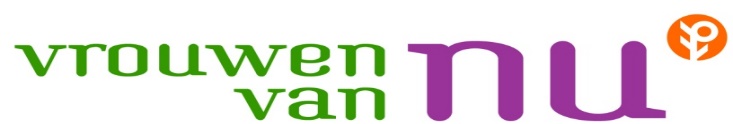 Afdeling: Fijnaart en Heijningen  www.vrouwenvannu.nl/fijnaart  https://www.facebook.com/Vrouwen-van-Nu-Fijnaart-en-Heijningen-eoHET NAJAARSREISJE OP 24 OKTOBER GAAT NIET DOOR!!!!!!		Helaas kan het oktoberreisje naar Zeeland de 24e okt. dit jaar geen doorgang vinden. Er hebben zich te weinig dames aangemeld om het te kunnen realiseren. Jullie konden je weliswaar opgeven tot 1 oktober, maar in de paar dagen die september nog heeft, zullen zich niet opeens de 25 à 30 dames aanmelden die nodig zijn om het te kunnen laten doorgaan.Heel jammer voor de dames die zich hadden aangemeld en zich er op hadden verheugd. De dames die het reisje hebben betaald, krijgen hun geld zo spoedig mogelijk weer terug gestort.